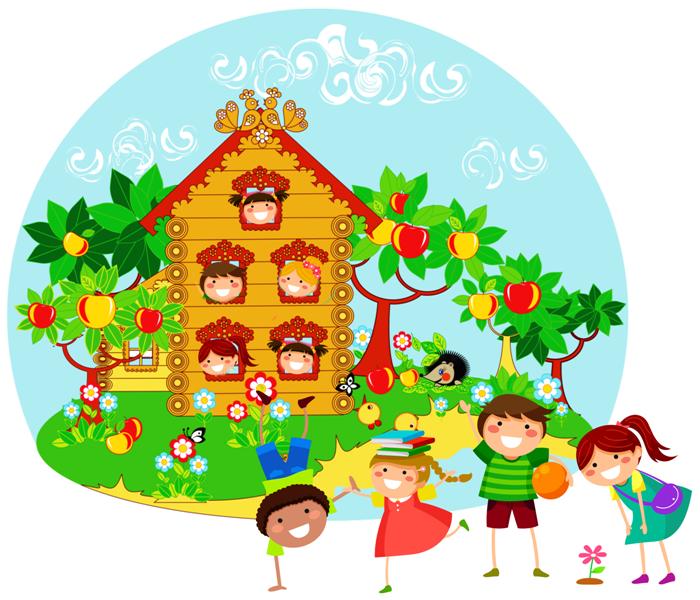 муниципальное бюджетное дошкольное образовательное учреждениедетский сад №16 «Теремок»                                   газета о жизни детей,воспитателей и родителейв детском саду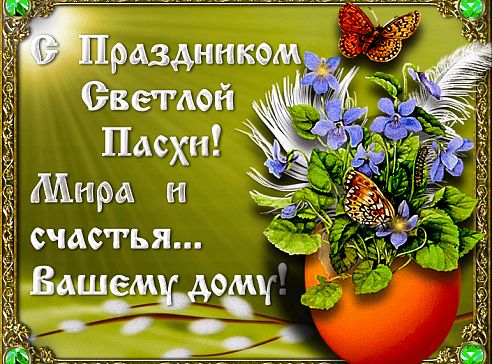 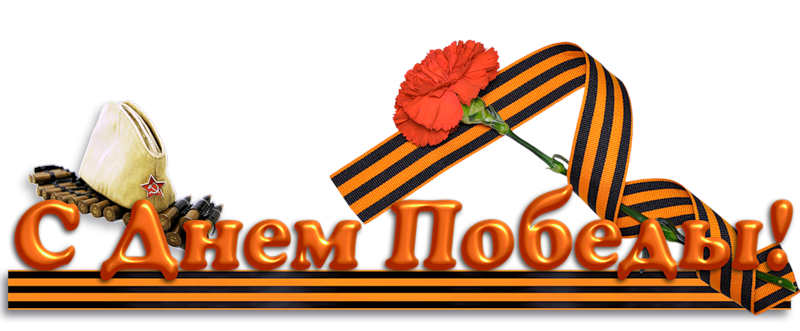 	Выпуск №8(2)	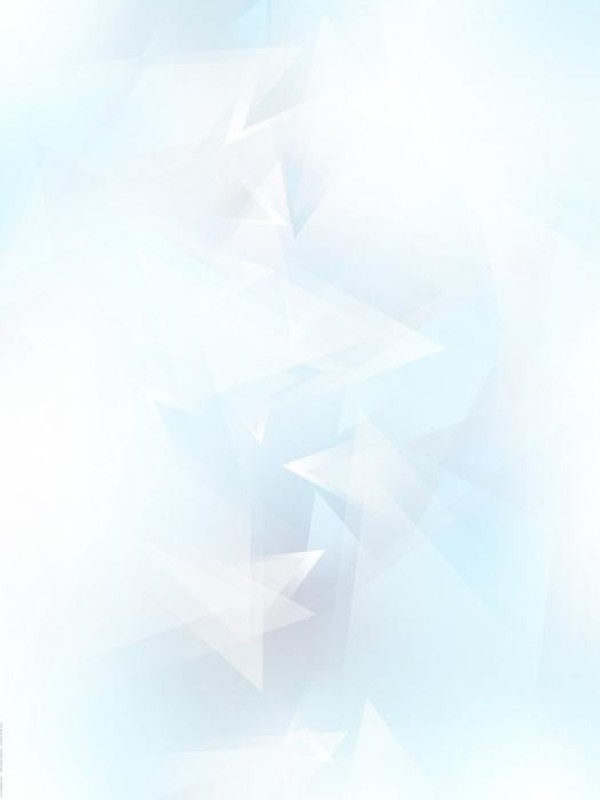 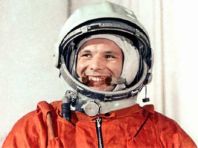 12 апреля замечательный праздник - День Космонавтики. Когда-то космос казался недосягаемым, и вот уже через какие-то десятки лет туда сможет отправиться любой желающий. Может, это будут наши дети? Перед 12 апреля  в нашем детском саду проходят тематические недели о космосе. Во время тематической недели дети знакомятся со  стихами, загадками, рассказами о космосе и космонавтах, проводятся познавательные беседы, на которых дети узнают о планете Земля, о Солнце и звёздах, о полётах в космос.И в этот раз ребят ждали космические игры и эстафеты, конкурсы и викторины, выставка тематических рисунков и поделок. А для старших дошкольников             прошли тематические развлечения.7 апреля с ребятами из группы «Рябинка» музыкальным руководителем Ласковой О.В. и воспитателем  Шерстобитовой М. В. было проведено занятие, на котором детям рассказали о  космосе, планетах и их спутниках. Ребята отправились в занимательное путешествие на сказочную планету «Гномию» и познакомились с её весёлыми жителями.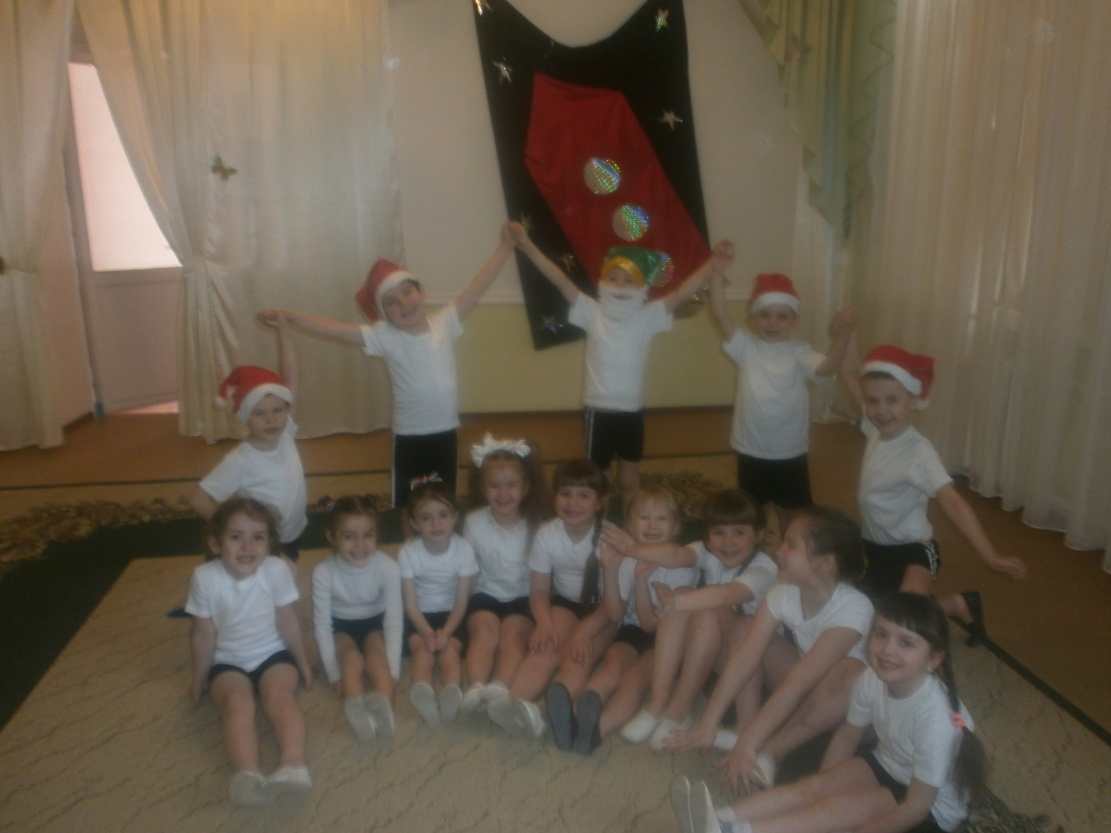 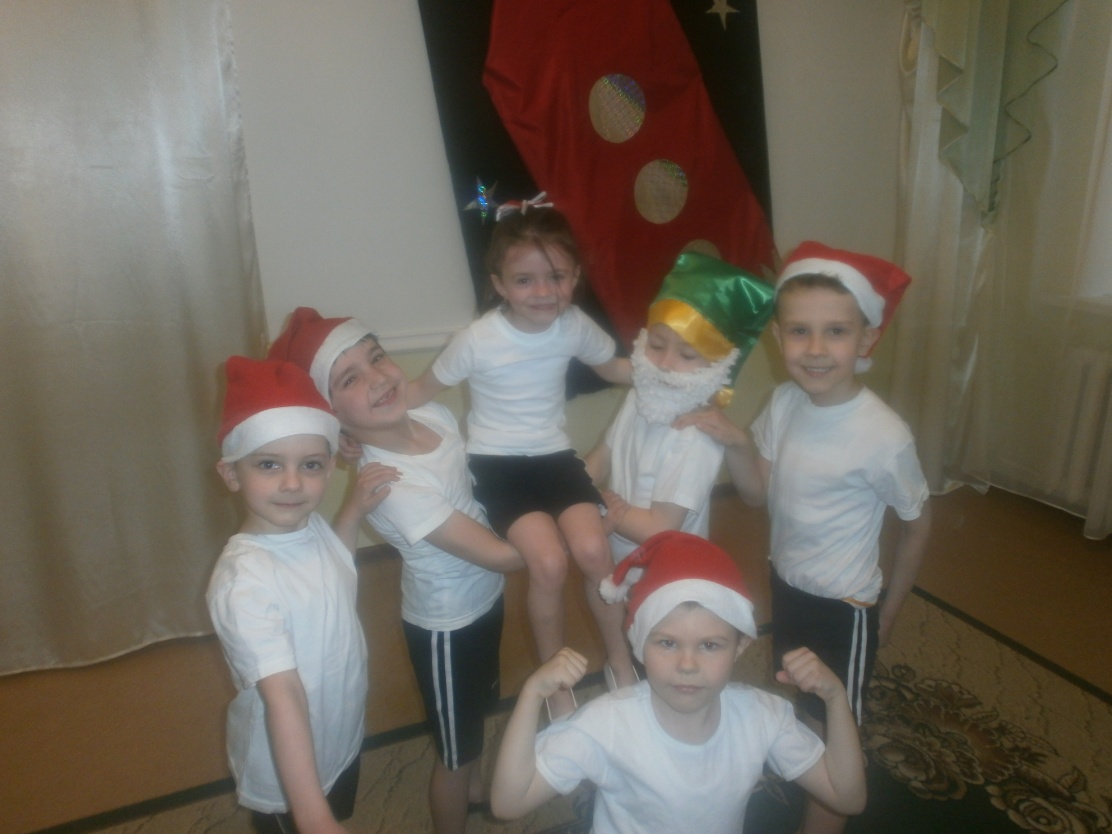 Гномы рассказали детям  о своих занятиях физкультурой, полезных для развития красивой осанки, развития силы  и улучшения здоровья.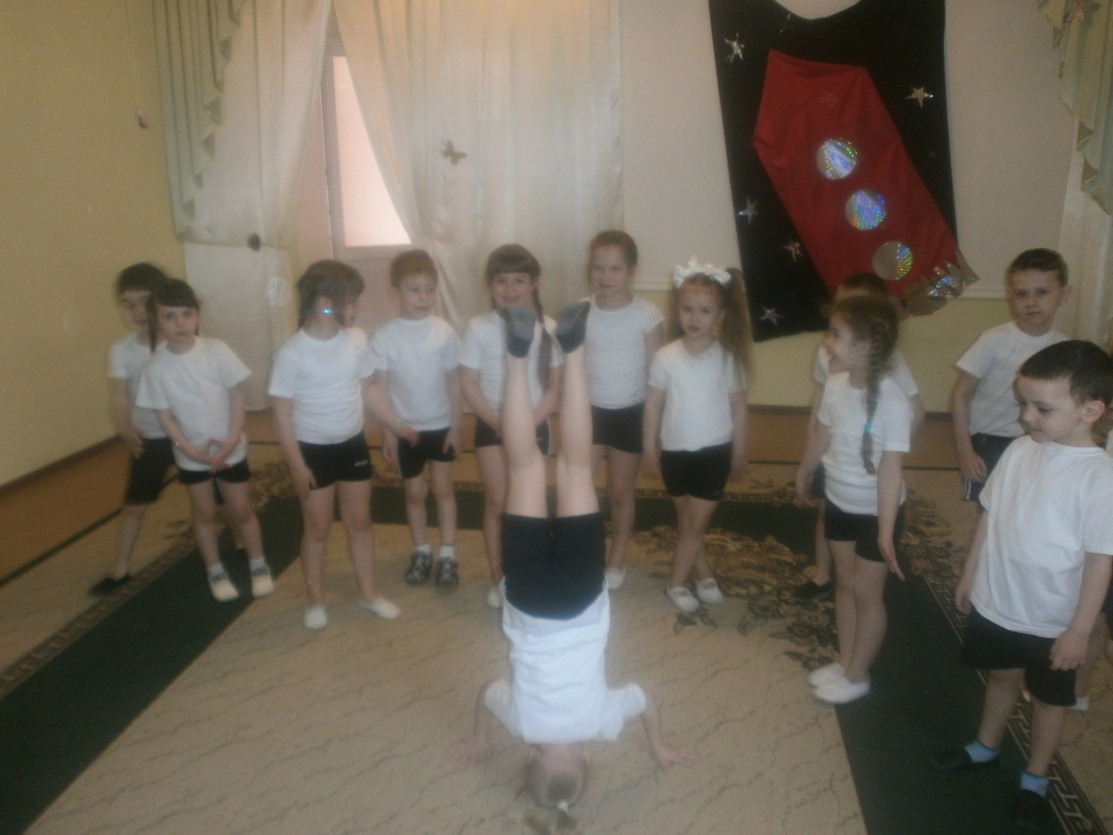 Девочка Даша показала  хозяевам планеты  великолепную стойку на голове.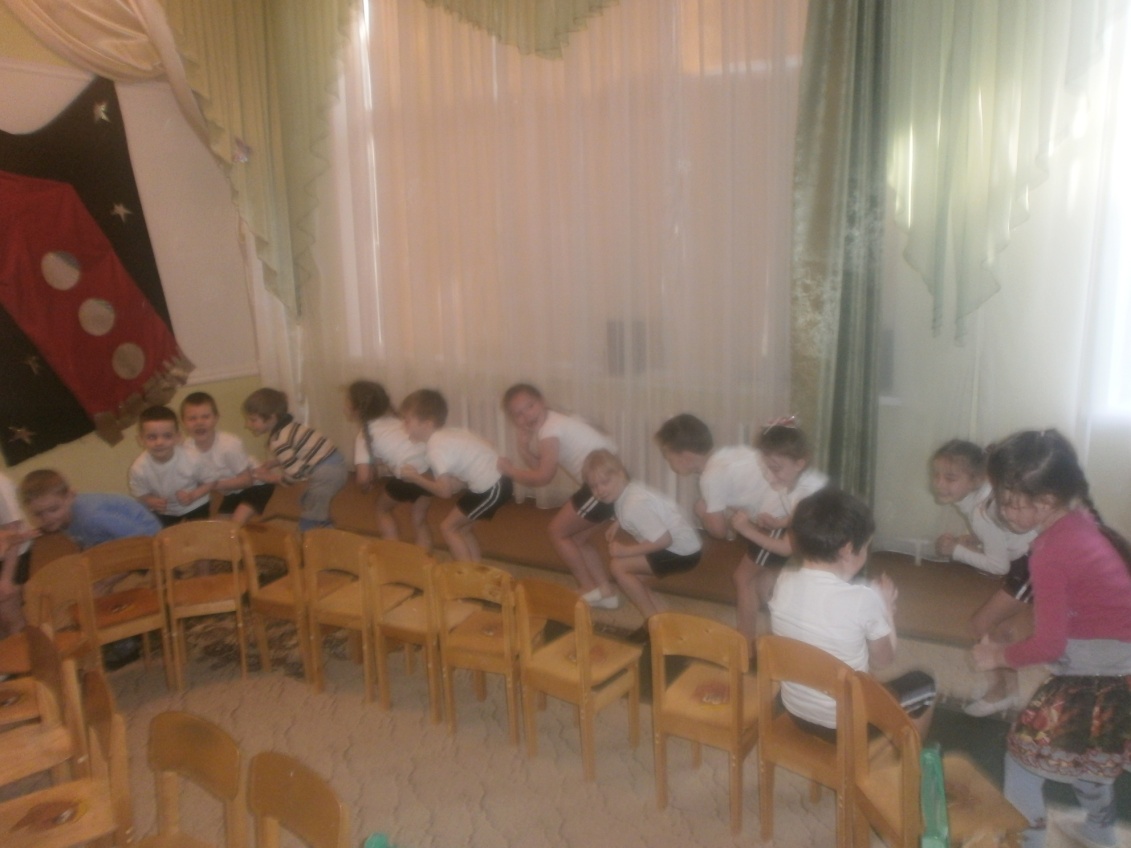 И гости, и хозяева планеты играли и с удовольствием участвовали в веселых конкурсах.Муз. руководитель Ласкова О.В.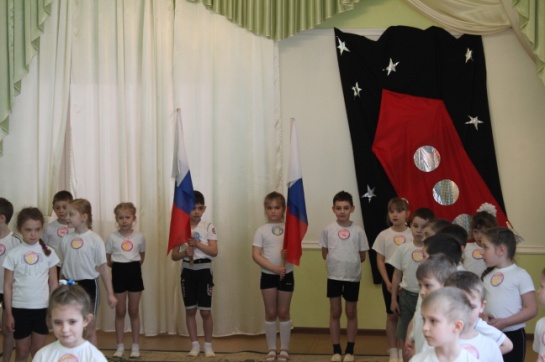 Второй десяток разменял уж 21-й век,Широкой поступью столетия шагают,Но всё сильней мечтает человекО космосе, взгляд в небо устремляя.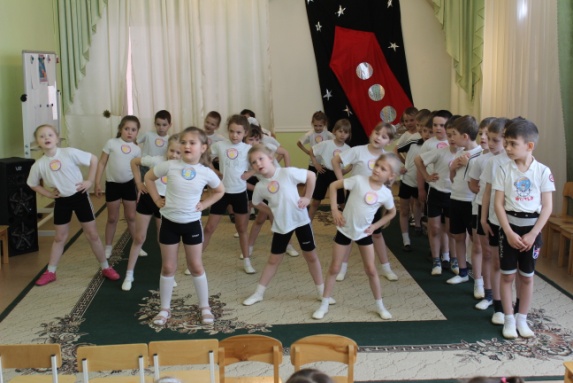 О нём мечтают ребятишки:Девчонки, но сильней - мальчишки. Мечтают к звёздам полететь,На Марс поближе посмотреть.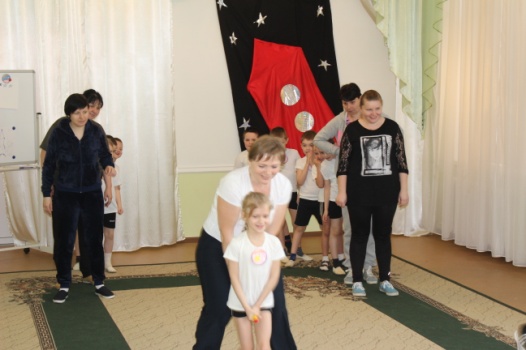 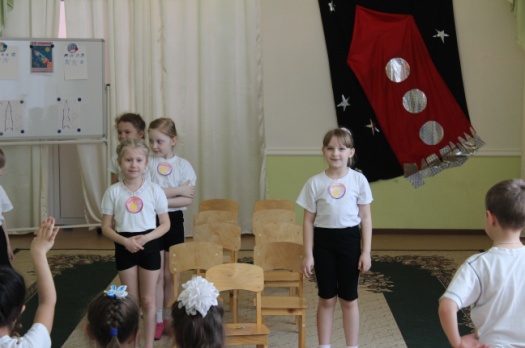 А чтоб мечта сбылась, придётся потрудиться,Как следует, мечтателям учиться, не лениться.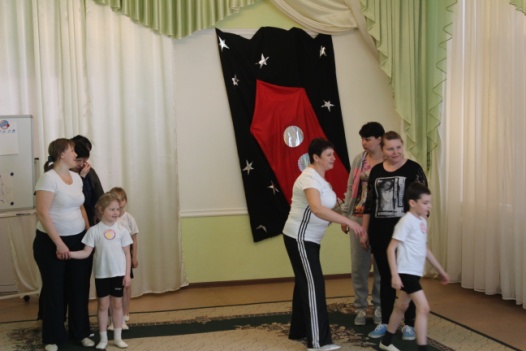 А взрослые ребят поддерживать должны,Пример и добрые слова, конечно же, важны.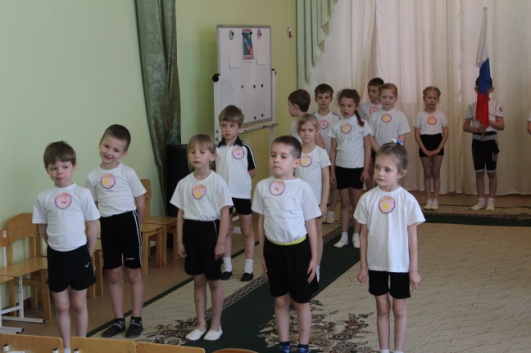 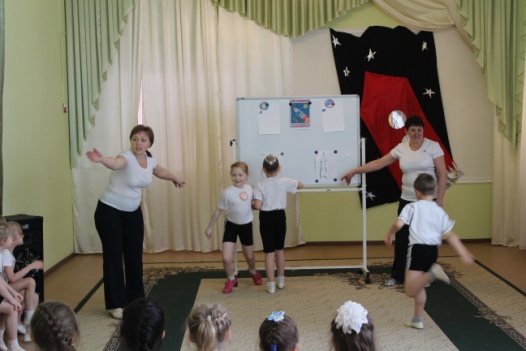 Пускай мечты сбываются,Ребятам космос покоряется!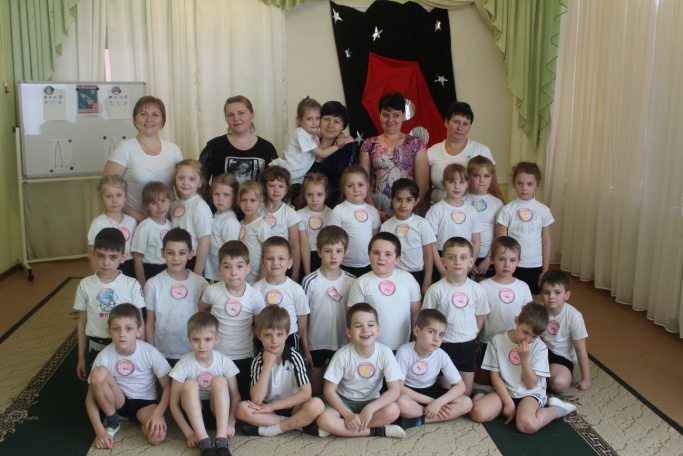 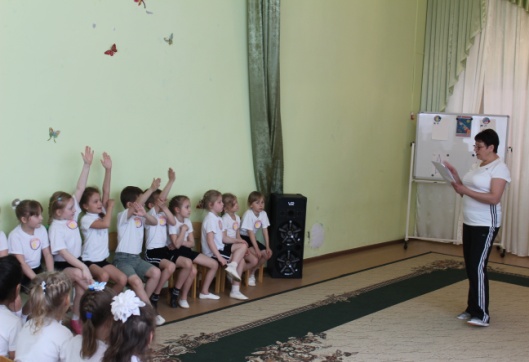 Муз. руководитель Резанова О. И.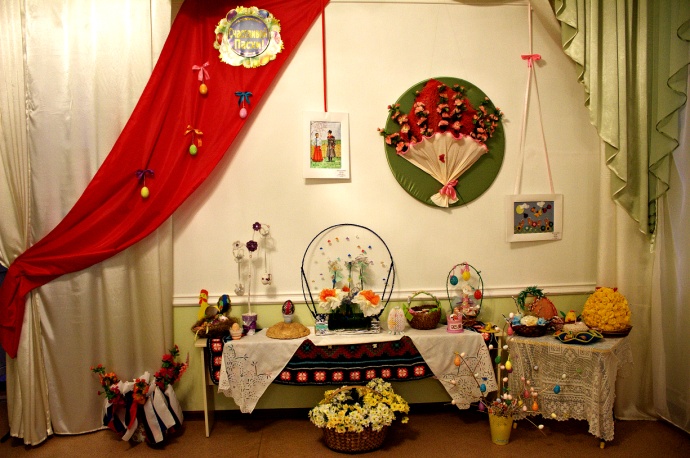 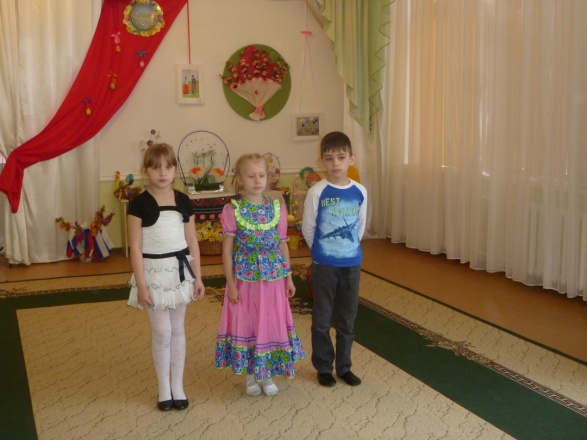 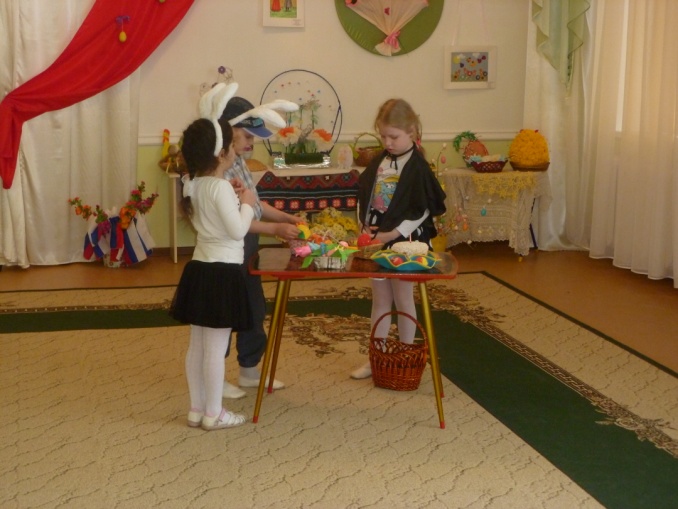 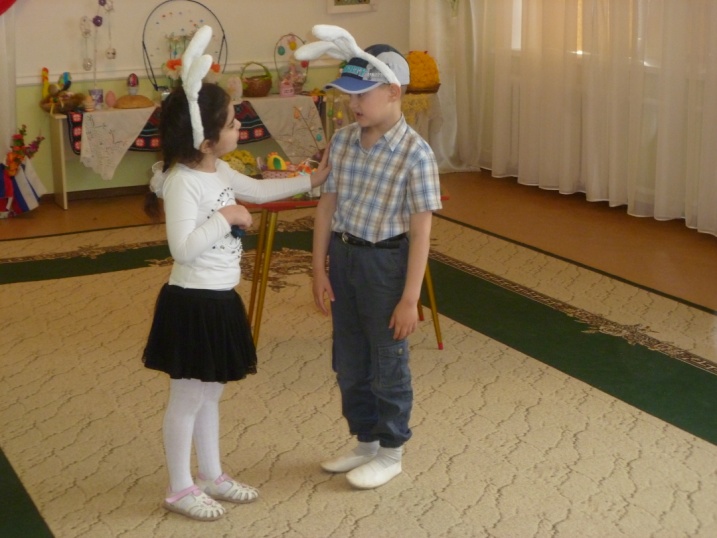 Радость заполнила сердца,Пришёл праздник – Пасха!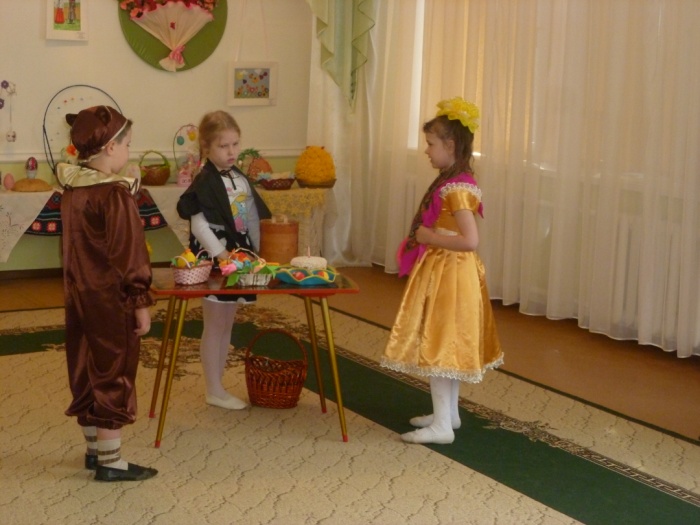 Красным стало всё кругом,Пахнет в доме куличом.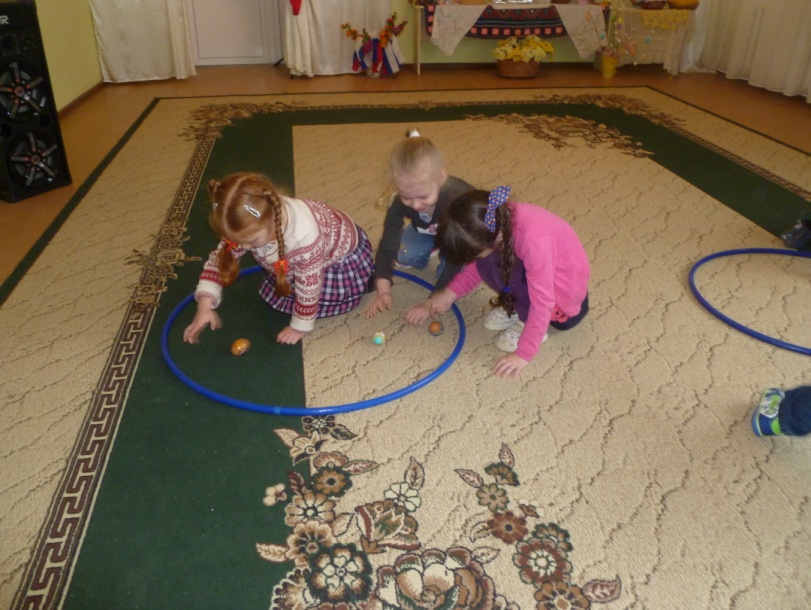 Ребятишки веселятся,Радостью глаза искрятся.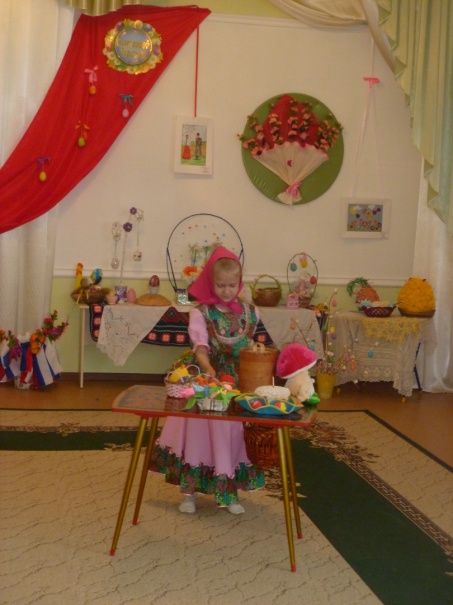 Яйца красные друг другу дарят,      Христа славят!!!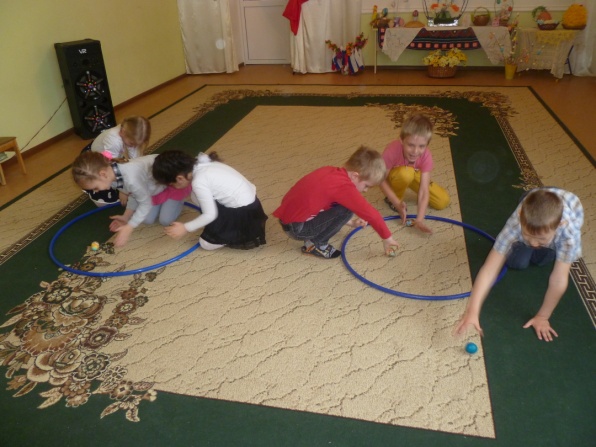 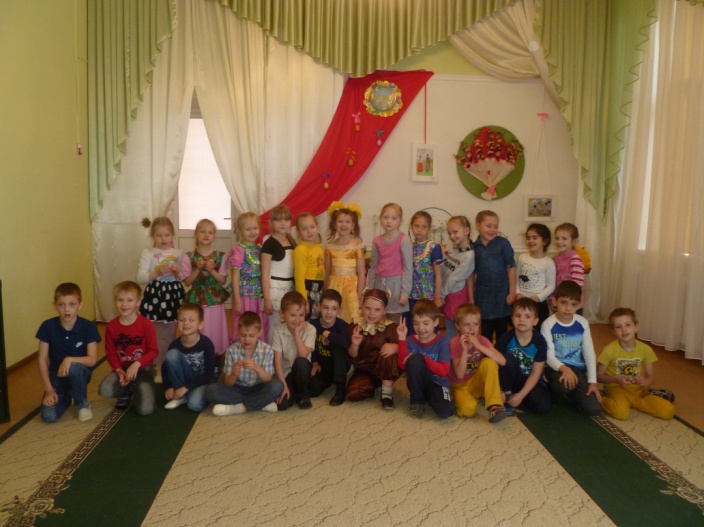 Муз. руководитель Резанова О.И.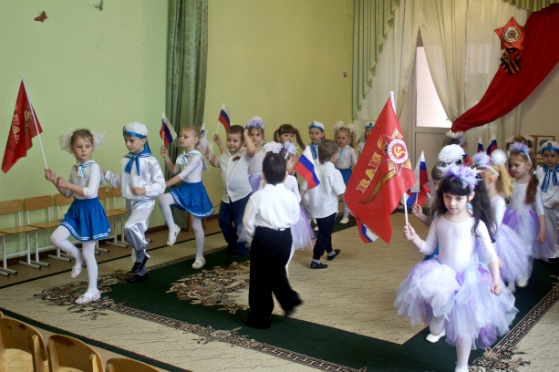 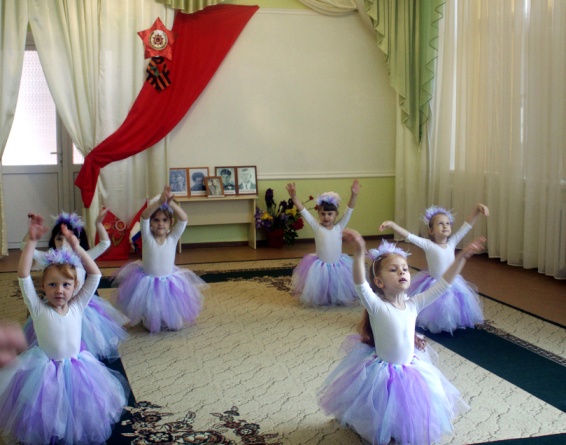 От нас всё дальше гром сражений, Всё дальше страшная война, Но в памяти всех поколений, Как прежде гордость велика.За твёрдость духа, за бесстрашье,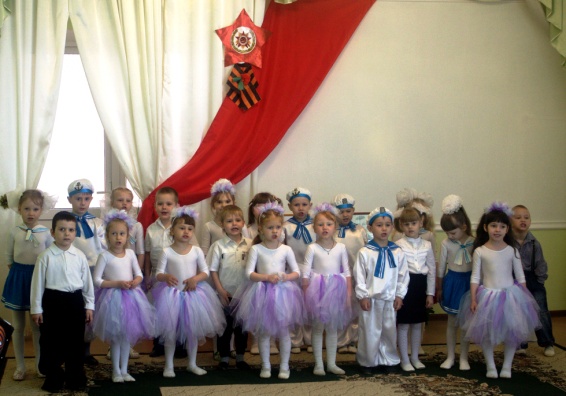 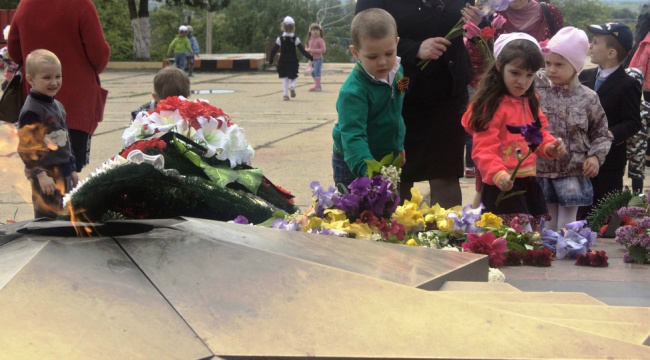 За мужество и героизм. Спасибо воинам за счастье,И за низвергнутый фашизм!Поэтому, портреты взявши, 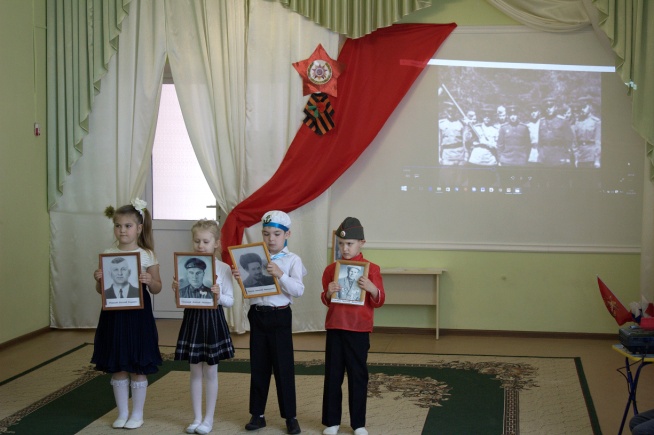 Встаёт в ряды «Бессмертный полк». 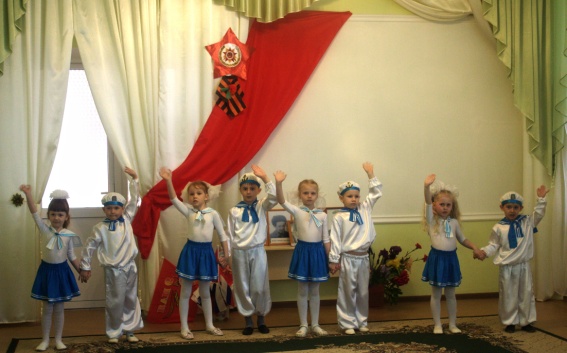 И стар, и мал, к плечу прижавшись, Идут, в единый вставши строй.И даже малые детишки: О той войне стихи прочтут,                                         Гранатой цель собьют мальчишки,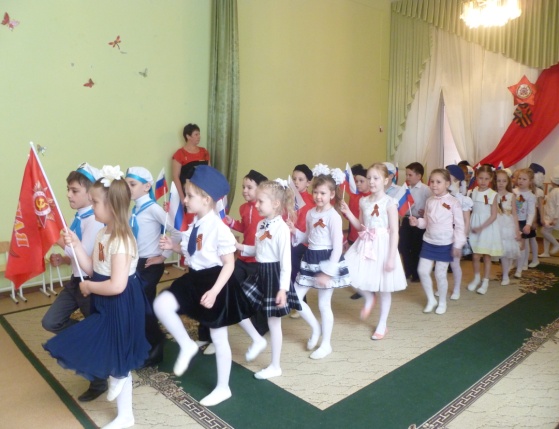 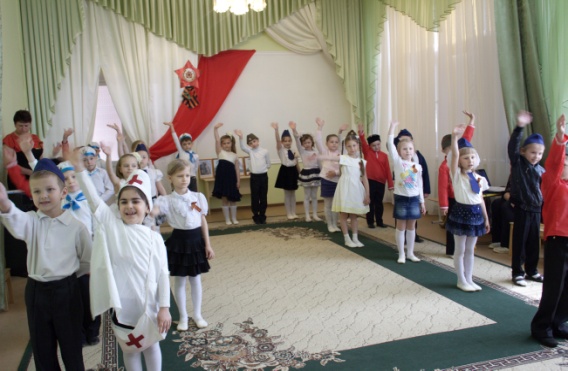 Депешу девочки несут.И с уважением к героям, Вновь представление дадут,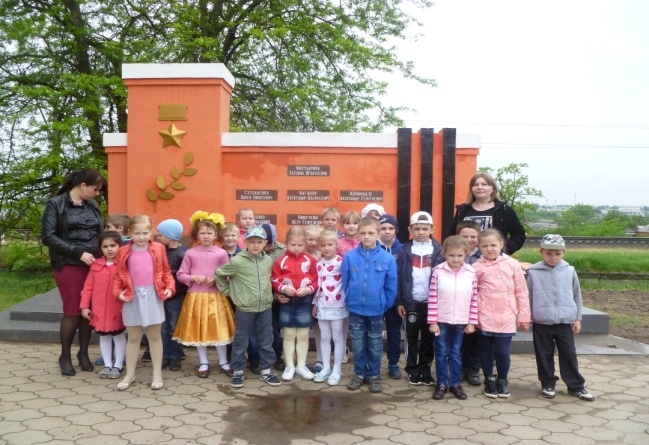 Чеканя шаг, пройдутся строем, Споют про праздничный салют.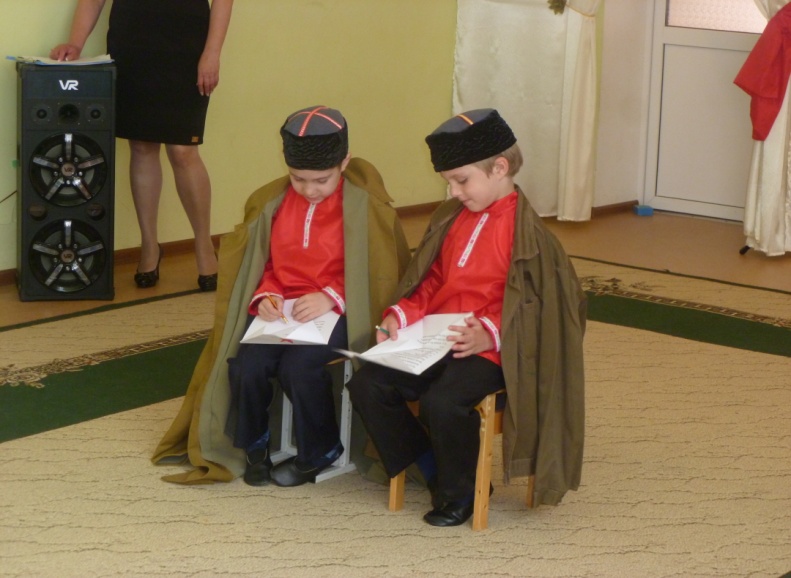 Споют про лётчиков, танкистов,Артиллеристов, моряков,Про юных медсестёр, радистов,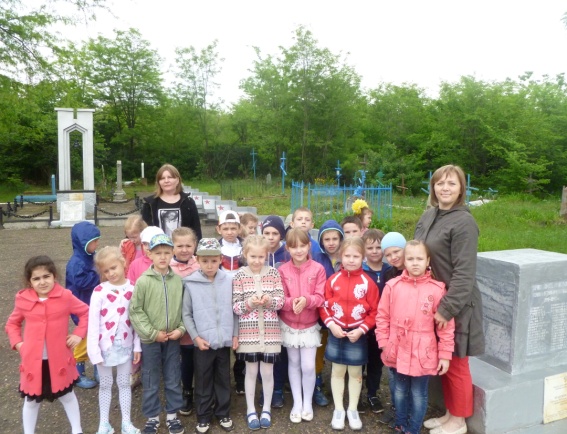 И про бесстрашных казаков.Муз. руководитель Резанова О.И.                                                   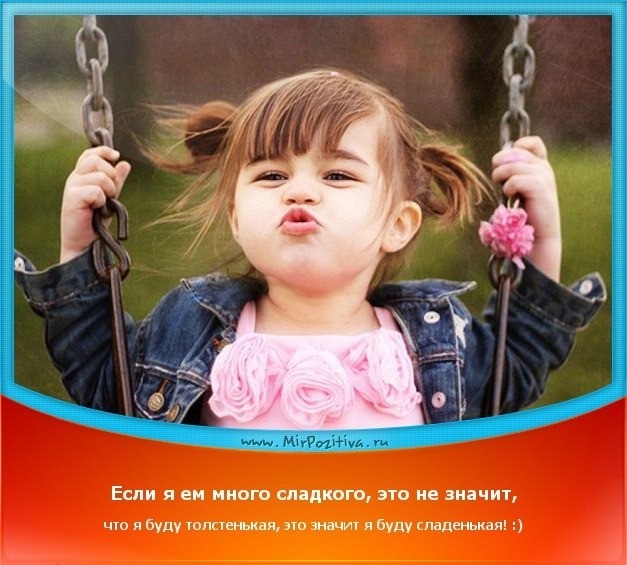 Дети отличаются феноменальной способностью радоваться жизни, но если не поддерживать ее с младенчества, ребенок может замкнуться в себе, улыбаться все реже, не будет замечать позитивного в этой жизни, а станет  «зацикливаться» только на трудностях и проблемах.         Стоит с детства приучать ребенка думать о хорошем, о предстоящих успехах, учить видеть не только плохие стороны событий и жизни вообще. Старайтесь быть оптимистом и взращивайте это свойство у вашего малыша. Оптимисты опираются на хорошие воспоминания, неприятности считают случайностью и верят в лучшее будущее.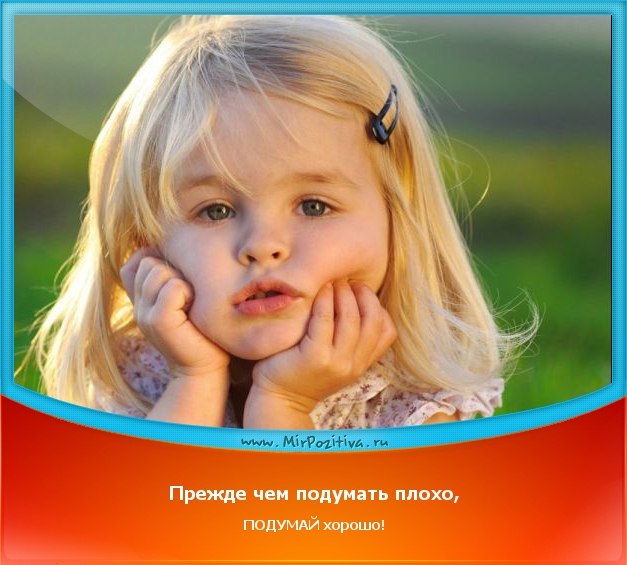  Смейтесь над проблемами. Это полезно – посмеяться над собственными ошибками, чтобы ваш ребенок тоже научился смеяться над своими.     Смех часто является лучшим лекарством при отрицательном отношении к жизни, вызванном страхом.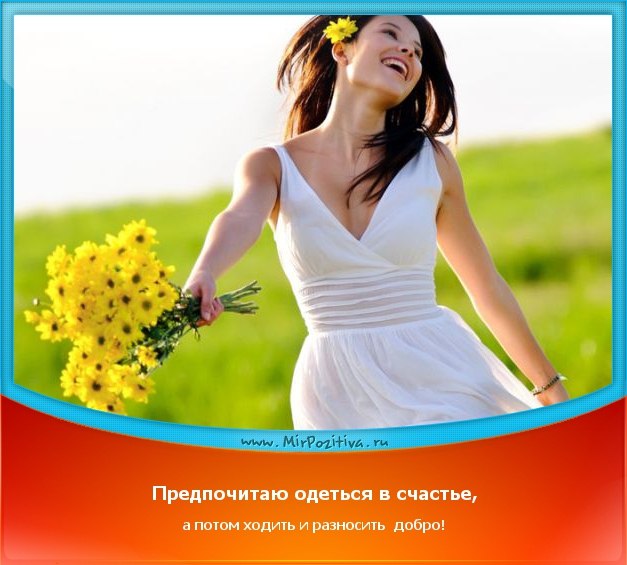   Если мы перестанем воспринимать самих себя чересчур серьезно, наши дети поймут, что и они могут делать ошибки, смеяться над ними, затем собираться с силами и продолжать жить.Если детей не стыдят и не наказывают за ошибки, это дает им возможность научиться важнейшему искусству – умению любить себя и принимать собственное несовершенство. Почаще улыбайтесь своему малышу! Думайте о хорошем и вы будете счастливы!Ст. воспитатель Устименко Н.А.